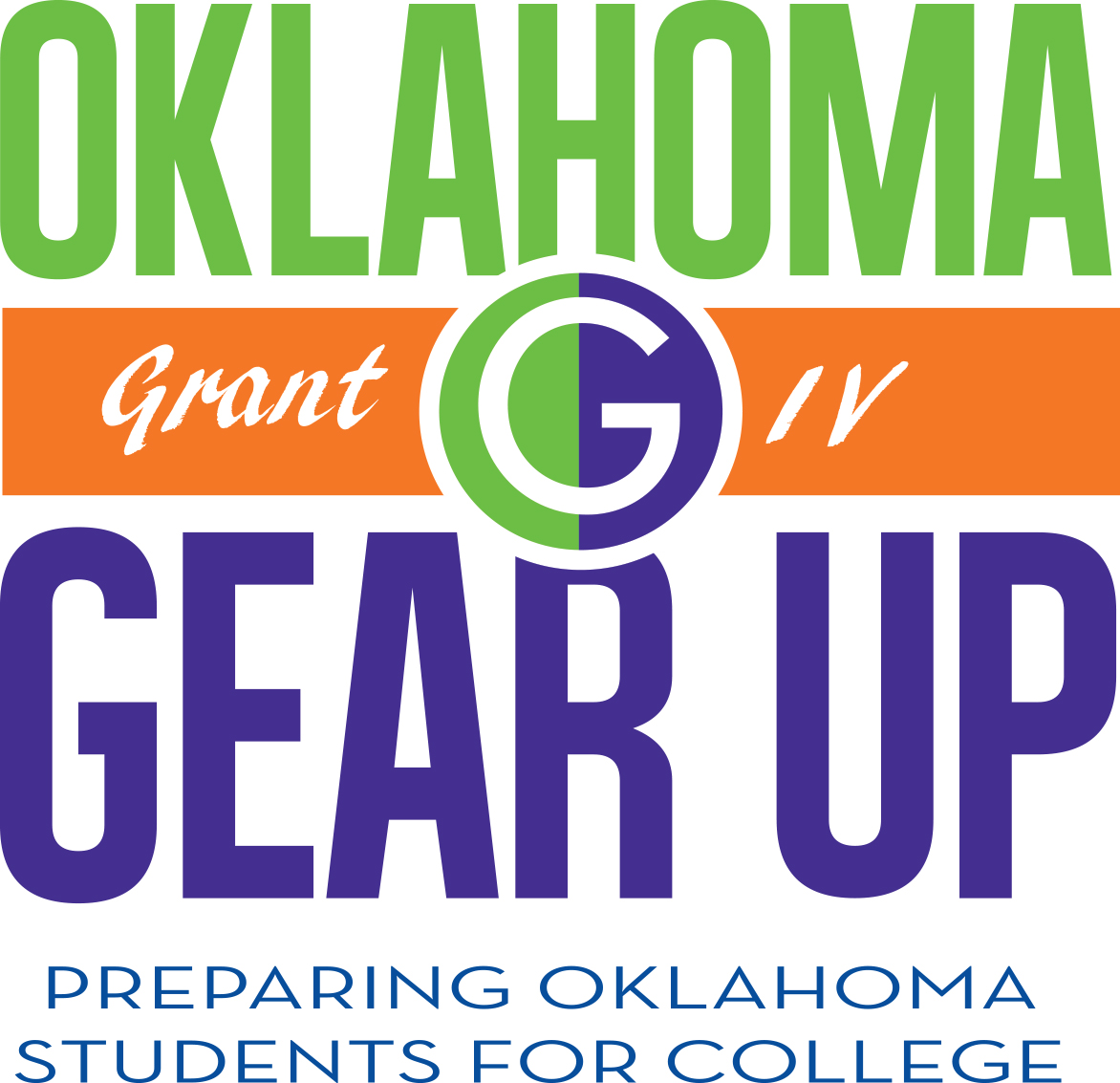 2020-21 PARENT POSTCARD ORDER FORMSchool Name										Contact Name										Address											 City						State			Zip			Phone Number					Email					Sept. 2020College App Week (12th grade)___________# of postcardsOct. 2020FAFSA Completion (12th grade)___________# of postcards Nov. 2020What is remediation/CollegeReady? (all grades)___________# of postcards Dec. 2020How do avoid college remediation? (all grades)___________# of postcardsJan. 2021Money for College (all grades)___________# of postcards Feb. 2021Oklahoma’s Promise (8th-10th grades)___________# of postcards March 2021College Orientation (12th grade)___________# of postcards April 2021Meet your college coach/ConnectU(12th grade)___________# of postcards May 2021Checklists for upcoming school year… specify for each grade (7th-11th grades)___________# of postcards (7th) ___________# of postcards (8th) ___________# of postcards (9th) ___________# of postcards (10th)___________# of postcards (11th) GEAR UP will handle the printing of the postcards and mail them to you for labeling and distributing. Postage and labels costs are to be paid from your GEAR UP budget. Postage is $.49 per postcard, and the labels are $20 for 3,000.